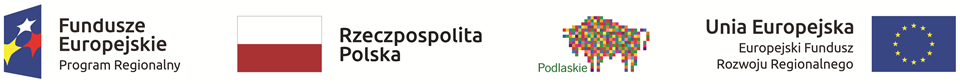 KOMUNIKATDnia: 09.04.2019 r.Dotyczy: naboru nr RPPD.08.01.00-IZ.00-20-001/19 w ramach Regionalnego Programu Operacyjnego Województwa Podlaskiego na lata 2014-2020, Osi Priorytetowej VIII Infrastruktura dla usług użyteczności publicznej, Działania  8.1 Rozwój usług publicznych świadczonych drogą elektroniczną, Typ projektu: Rozwój usług elektronicznych  
w administracjiWychodząc naprzeciw oczekiwaniom potencjalnych Wnioskodawców, Zarząd Województwa Podlaskiego w dniu 9 kwietnia 2019 r. podjął decyzję dotyczącą wydłużenia terminu składania wniosków do dnia 31 maja 2019 r. do godziny 15.30 (pierwotny termin wyznaczono na 6 maja 2019 r.).Powyższa zmiana skutkuje jednocześnie przesunięciem terminu rozstrzygnięcia konkursu (obecnie: wrzesień 2019 r., zaś po zmianie: październik 2019 r.).Aktualizacja w powyższym zakresie skutkuje koniecznością wprowadzenia zmian w Regulaminie konkursu w następujący sposób:Pkt 8.2 Harmonogram konkursu Było:  		Etap 1: luty 2019 r.,Etap 2: marzec – maj 2019 r.,Etap 3: maj – czerwiec 2019 r.,Etap 4: czerwiec – sierpień 2019 r., Etap 5: wrzesień 2019 r.,Etap 6: wrzesień 2019 r., Etap 7: październik 2019 r. Obecnie:	Etap 1: luty 2019 r.,Etap 2: marzec – maj 2019 r.,Etap 3: czerwiec – lipiec 2019 r.,Etap 4: lipiec – wrzesień 2019 r., Etap 5: październik 2019 r.,Etap 6: październik 2019 r., Etap 7: listopad 2019 r. Pkt 10.1 Podstawowe zasady składania wniosków o dofinansowanieByło: Nabór wniosków o dofinansowanie projektów będzie prowadzony od dnia 29 marca 2019 r. od godz. 7:30 (dzień otwarcia naboru) do dnia 6 maja 2019 r. do godz. 16.00.Ponadto Wnioskodawca jest zobowiązany do dostarczenia 2 egzemplarzy wniosku o dofinansowanie projektu w wersji papierowej wraz z załącznikami do IOK w ciągu 3 dni roboczych licząc od pierwszego dnia roboczego następującego po dniu zakończenia konkursu, tj. do 09 maja 2019 r.Obecnie: Nabór wniosków o dofinansowanie projektów będzie prowadzony od dnia 29 marca 2019 r. od godz. 7:30 (dzień otwarcia naboru) do dnia 31 maja 2019 r. do godz. 15.30.Ponadto Wnioskodawca jest zobowiązany do dostarczenia 2 egzemplarzy wniosku o dofinansowanie projektu w wersji papierowej wraz z załącznikami do IOK w ciągu 3 dni roboczych licząc od pierwszego dnia roboczego następującego po dniu zakończenia konkursu, tj. do 05 czerwca 2019 r.